Council of Handicraft Development CorporationsWest Block No. 7, R.K. Puram, New Delh-110066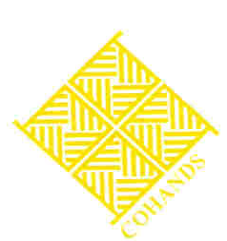 Ph: 91-11-26174198, Fax: 91-11-26174269, 26163085E-mail: cohands@rediffmail.com , www.cohands.inDated 07.10.2016Council of Handicraft Development CorporationsWest Block No. 7, R.K. Puram, New Delh-110066Ph: 91-11-26174198, Fax: 91-11-26174269, 26163085E-mail: cohands@rediffmail.com , www.cohands.inFile No. Cohands/1194/M.E./Mumbai/16			Dated: 07.10.2016To,Subject:	Invitation of Expression of Interest for creating wooden Platform in all over Exhibition ground at Korakendra Ground 1, Boravalli, Mumbai w.e.f 17th to 31st October, 2016 - Reg.Dear Sir,	The “Expression of Interest” is invited from the leading Event Management Agencies for creating a wooden platform covering an area of 50,000 sq. ft. in connection with organizing an Exhibition at Korakendra Ground 1, Boravalli, Mumbai during the National Handicrafts Fair “Mega Fair” to be held from 17th to 31st October, 2016.The interested agencies/ organizations may quote their rate in a sealed cover and forward it to the Assistant Director (WR), O/o DC(Handicrafts), Haroon House, 294, P. Nariman Street, 3rd Floor, Fort Mumbai-400001 on or before 14.10.2016 up to 3.00PM. The interested agencies/organizations shall ensure compliance of all such licenses/ norms necessary for qualifying in the awarding of work. The decision of the management of Cohands & O/o DC (Handicrafts) shall be final. Yours faithfully,(A.Subramaniam)Authorized Signatory